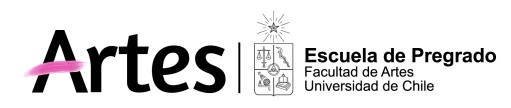 PROGRAMA ACTIVIDAD CURRICULAR1. Nombre de la actividad curricularTaller Vocal II2.Nombre de la actividad curricular en inglésVocal workshop II3. Unidad académica/ organismo de la unidad académica que lo desarrollaDepto. de Música, Facultad de Artes4. Horas de trabajo presencial y no presencial3 presencial / 1,5 no presencial5. Número de créditos SCT - Chile36. Propósito general del cursoCurso teórico práctico enfocado a la vivencia del estudiante en el correcto uso de la voz humana -entendida como herramienta de comunicación- a través del lenguaje hablado y el canto.El curso tendrá un enfoque centrado en el trabajo tanto individual como grupal, a través del manejo de técnicas de emisión sonora, lo cual se aplique tanto a la lectura de textos como al montaje e interpretación de repertorios de diversas tendencias, géneros y estilos musicales.7. Competencias (y subcompetencias) a las que contribuye el cursoCompetencias2. Realizar propuestas interpretativas vinculadas con diversas prácticas musicales representativas tanto de la cultura chilena como de otras culturas, épocas y estilos musicales.Sub-competencias2.2 (C2) Desarrollando las técnicas del canto y la interpretación instrumental, considerando diferentes géneros y estilos musicales.8. Resultados de aprendizaje1) El estudiante describe procesos fisiológicos propios de la voz humana y de su correcta técnica de fonación.2) El estudiante empleará técnicas de fonación aplicadas al ejercicio de la voz hablada y  cantada. 3) El estudiante ejecuta vocalizaciones de complejidad media en función del desarrollo de la afinación.4) El estudiante ejecutará arreglos corales de baja complejidad a dos y tres voces para el desarrollo del oído armónico. 5) El estudiante interpretará obras del repertorio chileno de manera individual.9. Saberes/contenidos- Reforzamiento de los aspectos técnicos de la voz cantada. - Fonética italiana a través de lecciones del método de canto VACCAI- Clasificación vocal, cada estudiante sabrá su clasificación.- Énfasis en el canto individual.-Desarrollo del oído armónico.-Set de vocalizos con extensión de hasta una octava.10. MetodologíasTaller, la asignatura se iniciará mediante la entrega de elementos teóricos los cuales darán paso a procesos reflexivos y participativos que permitan la integración de estos elementos aplicados a la práctica de la fonación, tanto individual como grupal. (Por Pandemia las clases se realizarán Online)11. EvaluaciónExamen final, consistirá en la declamación de un texto y posterior canto de una canción de Los clásicos de la Música Popular Chilena Vol.I. (criterios a evaluar: postura corporal, articulación del texto, dicción del texto, proyección del sonido, impostación del sonido y memoria)Nota presentación 60%Nota examen 40%12. Requisitos de aprobaciónNota mínima 4,0Porcentaje de asistencia superior a 60 %13. Palabras claveFisiología vocalVoz humanaCanto14. Bibliografía obligatoria-Canto-Dicción, Foniatría estética 2ª edición, Editorial científico médica-Antología Coral, Alejandro Pino15. Bibliografía complementaria- La voz del cantante, bases foniátricas para la enseñanza del canto, Editorial Henschel-El estudio del canto, Editorial Ricordi Americana-The Strucure of singing, Editorial Schirmer